MAT  30. 3. do 3. 4. 20201.uraDanes je čas za preverjanje rešitev, če nisi preverjal/a že sproti. Vemo, da rešitve nalog iz UČBENIKA najdemo na zadnjih straneh. Rešitve DZ pa imamo posebej v prilogi.Zanima me kako ti je šlo TEHTANJE?ALI JE KDO PEKEL PIŠKOTE?Rešitve učnih listov za tiste, ki ste jih želeli reševati(ker reši kdor želi) pa najdete v dodanem dokumentu MAT:Tako, rešitve so preverjene; Vaja dela mojstra, mojster VADI POŠTEVANKO!Zdaj pa še naloga za utrjevanje in ponavljanje POŠTEVANKE in DELJENJA; na tri  načine: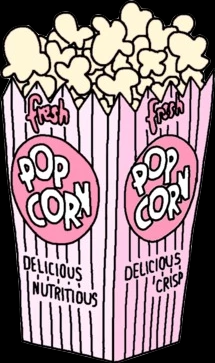 USTNO in AKTIVNO, da se razgibamo- igra KOKICE: potrebuješ stol sredi sobe; nekdo (mami, oči, sestra, brat…) te sprašuje poštevanko z lista, ki je spodaj z rešitvami, tako da kroži (hodi ali teče) okrog stola, ti pa za vsak račun eksplodiraš (skočiš) v zrak, kot pečena kokica in seveda poveš pravilen rezultat.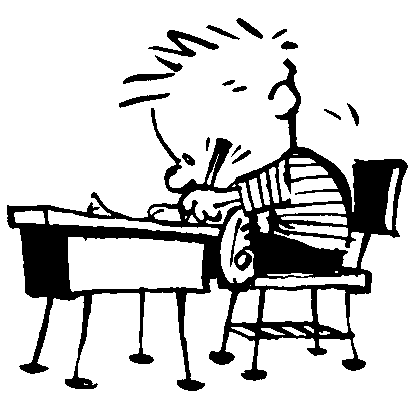  Vzameš list brez rešitev in rezultate vpišeš, nato jih  preveriš.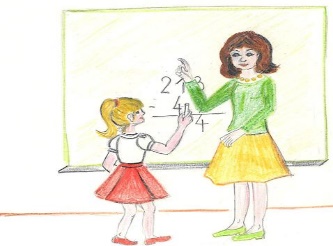 Nekdo ti narekuje račune z lista, ti pa zapisuješ samo rezultate.Kako ti gre? Pobarvaj ustrezno polje2. URANadaljujemo s tehtanjem. Najprej ponovimo. Preberi in si na glas odgovori, ne da gledaš v zvezek.1 gram krajše zapišem 1 ___, 1 dekagram krajše zapišem 1 ___, 1 kilogram pa 1 ____.Zdaj pa malo težje.1 kilogram je ______ gramov.1 kilogram je ______ dekagramov.1 dekagram je _____ gramov.Je šlo? Preveri v učbeniku U/72.Lahko greš dalje. Upam, da tehtnica od zadnjič še dela, tehtanje moramo še malo povaditi. :-)Pripravi zvezek in pet igrač, za katere oceniš, da niso težji od 2 kg. Zapisuj v zvezek.VADIM TEHTANJE                                 dodaj datumRazvrsti jih od najtežjega do najlažjega in jih po vrsti vpiši v preglednico.Zapiši oceno teže.Stehtaj in zapiši težo. Preizkusi se še v pretvarjanju. Ne, ne pretvarjaj se, da spiš. :-)Prepiši v zvezek in pretvori. Saj še veš, to pomeni spremeni v večjo ali manjšo enoto.VAJA30 g = ____dag          50 dag = ____ g                 150 g = _____ dag2 kg = ____ dag         500 dag = ____ kg              6000 g = ______ kg 3.uraŠe vedno smo pri gramih, dekagramih, kilogramih. Reši naloge v učbeniku na strani 73. Lahko tudi ustno, le rešitve preveri zadaj v učbeniku.Kaj misliš, kaj tehta več? En kilogram pene ali en kilogram peska? :-) Reši naloge v delovnem zvezku 2. del str. 60 in 61.Prepiši v zvezek in pretvori.VAJA       datum5 dag 3 g = ___ g  	        6 dag 8 g = ___ g6 kg 5 dag = ___ dag  	        3 kg 19 dag = ___ dag720 dag = ____ kg               8 kg 8 dag = ____ dag9 kg 30 dag = ___ dag  	7 dag 9 g = ____ gRešitev: Kilogram peska in kilogram pene tehtata čisto enako. Potrebujemo pa veliko več pene, da dobimo en kilogram.uraKaj pa če moramo stehtati recimo avto ali avtobus? Ali celo ladjo? S kilogrami gre to težko. Zelo težke stvari tehtamo s TONAMI. 1 tona je 1000 kilogramov.V učbeniku naredi stran 74,  1. in 2. nalogaZapis v zvezek:TEHTANJE - TONA1 tona = 1t1 t = 1000 kgNadaljuj v učbeniku na strani 74,  3. in 4. in 5. Naloga. (Rešitve na zadnji str.)Pa še ponovimo:Preberi in si na glas odgovori, ne da gledaš v zvezek.1 tona krajše zapišem 1 ___. 1 tona je _______ kilogramov.Saj res, koliko misliš, da je težak en odrasel nilski konj?Kar hitro v delovni zvezek na stran 62, 63.Veš kaj, za teden je bilo matematike čisto dovolj. Meni pa na elektronsko pošto javi, kako ti je šlo. Imaš vse prav? Večino? Potrebuješ pomoč? Mimogrede, nilski konj je težak okrog tono in pol. Torej je veliko težji kot te naloge. Imej lep vikend :-)Poštevanka:                                                                                                                       3 . 5  =  15            3 . 7 =  21                2 . 8 = 16                     3 . 6  =  18            7 . 5 =  35                4 . 4 = 164 . 8  =  32            8 . 7 =  56                7 . 7 = 495 . 9  =  45            9 . 3 =  27                4 . 9 = 366 . 3  =  18            8 . 5 =  40                8 . 0 =   08 . 8  =  64            9 . 1 =    9                6 . 9 = 549 .10 =  90            7 . 8 =  56                3 . 8 = 24
7 . 9  =  63            9 . 9 =  81                4 . 7 = 285 . 5  =  25            3 . 8 =  24                7 . 6 = 42Deljenje:35 : 5 = 7              28 : 7 =  4                24 : 8 = 3                     36 : 4 = 9              25 : 5 =  5                24 : 4 = 848 : 8 = 6              56 : 7 =  8                49 : 7 = 754 : 9 = 6              18 : 3 =  6                45 : 9 = 5  6 : 3 = 2              45 : 5 =  9                48 : 6 = 840 : 8 = 5                8 : 1 =  8                  6 : 1 = 690 : 10=9              72 : 8 =  9                32 : 8 = 4
72 : 9 = 8                9 : 9 =  1                42 : 7 = 636 : 6 = 6              36 : 9 =  4                12 : 3 = 4  Deljenje z ostankom: 14 : 3 =   4 ost. 2                   43 : 5 = 8 ost. 3                      45 : 8 =   5 ost. 5                   18 : 3 = 6 ost. 0                     98 : 10 = 9 ost. 8                   22 : 8 = 2 ost. 6                    
74 : 8 =   9 ost. 2                   28 : 9 = 3 ost. 1                   46 : 6 =   7 ost. 4                   66 : 8 = 8 ost. 2                         26 : 7 =   3 ost. 5                   50 : 8 = 6 ost. 257 : 9 =   6 ost. 3                   57 : 7  = 8 ost. 184 : 9 =   9 ost. 3                   77 : 8  = 9 ost. 526 : 8 =   3 ost. 2                   10 : 3 =  3 ost. 1Super mi gre.Hitro in pravilno povem rešitev.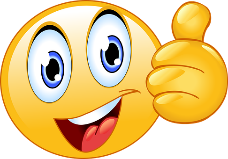 Dobro mi gre.Hitro povem rešitev, a se včasih zmotim. 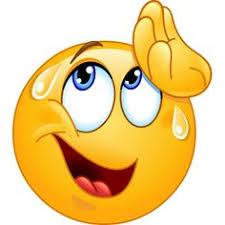 Še moram vaditi.Zelo razmišljam preden povem rešitev, pa še ta je velikokrat napačna. 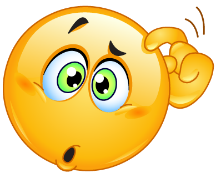 Poštevanka:                                                                                                                       3 . 5  =                3 . 7 =                   2 . 8 =                      3 . 6  =                7 . 5 =                   4 . 4 =  4 . 8  =                8 . 7 =                   7 . 7 =  5 . 9  =                9 . 3 =                   4 . 9 =  6 . 3  =                8 . 5 =                   8 . 0 =    8 . 8  =                9 . 1 =                   6 . 9 =  9 .10 =                7 . 8 =                   3 . 8 =  
7 . 9  =                9 . 9 =                   4 . 7 =  5 . 5  =                3 . 8 =                   7 . 6 =  Deljenje:35 : 5 =               28 : 7 =                   24 : 8 =                             36 : 6 =               25 : 5 =                   24 : 4 =  48 : 8 =               56 : 7 =                   49 : 7 =  54 : 9 =               18 : 3 =                   45 : 9 =    6 : 3 =               45 : 5 =                   48 : 6 =  40 : 8 =                 8 : 1 =                     6 : 1 =  90 : 10=              72 : 8 =                   32 : 8 =  
72 : 9 =                 9 : 9 =                   42 : 7 =  36 : 6 =               36 : 9 =                   12 : 3 = 4  Deljenje z ostankom   14 : 3 =                         43 : 5 =                        45 : 8 =                         18 : 3 =                       98 : 10 =                       22 : 8 =                      
74 : 8 =                         28 : 9 =                     46 : 6 =                         66 : 8 =                           26 : 7 =                         50 : 8 =  57 : 9 =                         57 : 7  =  84 : 9 =                         77 : 8  =  26 : 8 =                         10 : 3 =   